
Ministry of Health
Burnaby 
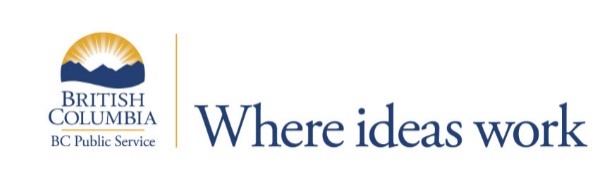 Tele-Dietitian
$36.4450 - $41.5520 hourly effective April 11, 2021

Currently there is one (1) temporary opportunity until March 31, 2022, that may extend.

A great opportunity to take the next step in your career!

The Ministry of Health (MoH) has overall responsibility for ensuring that quality, appropriate, cost-effective and timely health services are available to all British Columbians. The MoH Primary Care Division is responsible for implementing the provincial primary care strategy. The branch, HealthLink BC (HLBC), is a key community services enabler of the Primary Care Division, playing an integral and transformative role in health system redesign and Ministry of Health initiatives now and into the future.

HLBC’s telehealth platform delivers high quality, comprehensive care and health system navigation services across the continuum of care to the public and health care providers that positively impact the health care experience, health outcomes and the availability and use of health human resources to improve the affordability and sustainability of health care in British Columbia. Core services include Navigation Services, Nursing Services, Dietitian & Physical Activity Services, www.HealthLinkBC.ca, HealthLinkBC Files, Directory Services, and the BC HealthGuide Handbook. 

The position practices in accordance with the standards of professional practice and code of ethics as outlined by the College of Dietitians of British Columbia (CDBC) and within a client-centred self- care supportive model aligned with the vision and values of HLBC and the Primary Care Division. The service provides information, advice, education, counselling, consultations and medical nutrition therapy and as warranted through a variety of channels including telephone, public and professional print resources, web and email.

The BC Public Service is committed to creating a diverse workplace to represent the population we serve and to better meet the needs of our citizens. Consider joining our team and being part of an innovative, inclusive and rewarding workplace.

The Indigenous Applicant Advisory Service is available to applicants that self-identify as Indigenous (First Nations, status or non-status, Métis, or Inuit) seeking work or already employed in the BC Public Service. For advice and guidance on applying and/or preparing for an interview for this opportunity, we invite applicants to connect with the Indigenous Applicant Advisor Amanda by email: IndigenousApplicants@gov.bc.ca or by phone: 778-698-1336.

Qualifications for this role include:Registered Dietitian in good standing with the College of Dietitians of British Columbia.Minimum of two (2) years of experience as a registered dietitian in a hospital, primary care, private practice, community or long-term care setting. (Experience providing nutrition care to infants, children and youth preferred, but not required).Experience in the use of relevant computer software, e.g., electronic health records, MS Office, and web conferencing tools preferred.For more information and to apply online by June 7, 2021, please go to: https://bcpublicservice.hua.hrsmart.com/hr/ats/Posting/view/76323